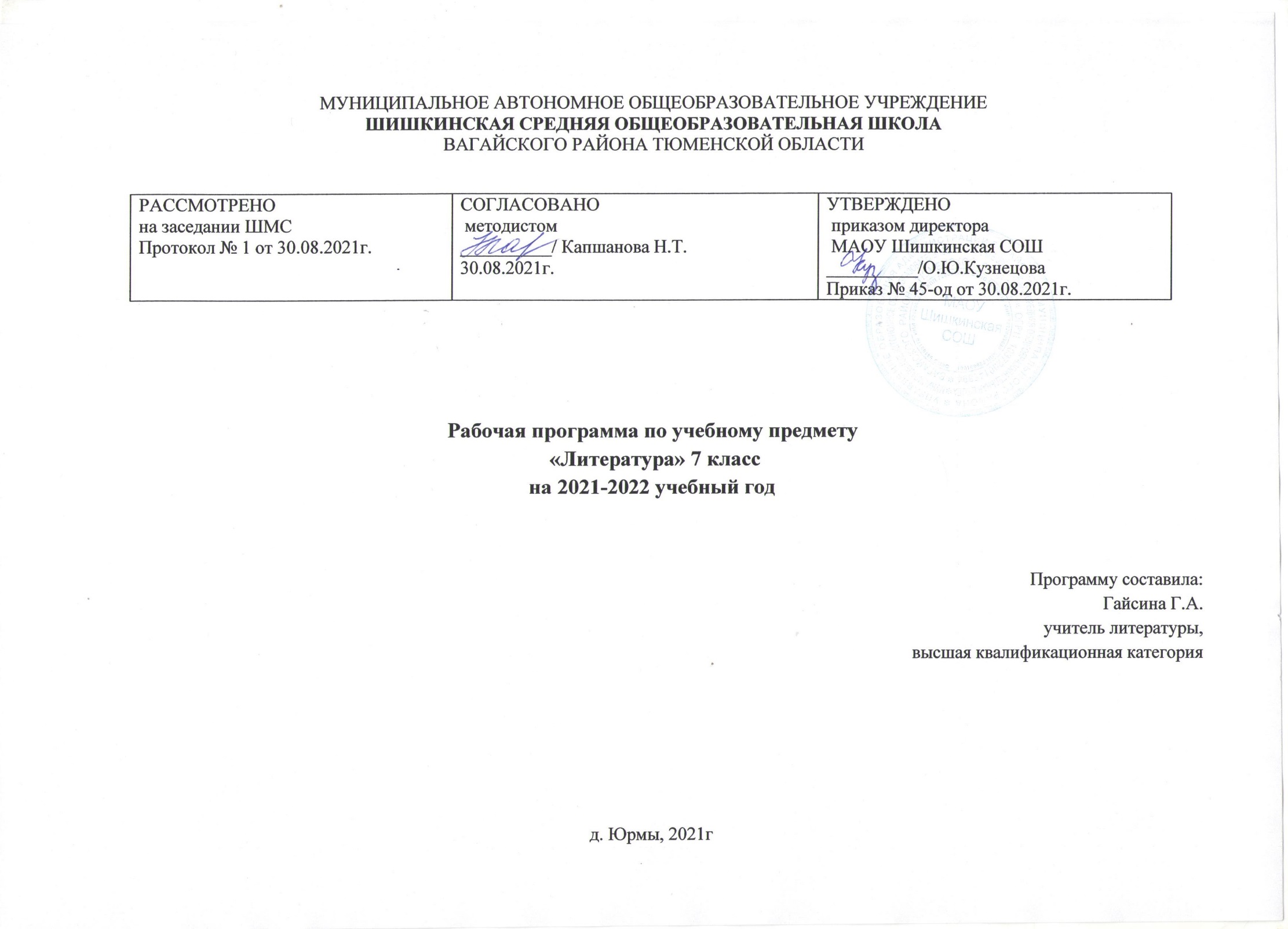                                                        Планируемые результаты изучения курса литературыЛичностные универсальные учебные действия Ученик научится: - Понимать литературу как одну из национально-культурных русского народа. - Оценивать свои и чужие поступки. - Проявлять внимание, удивление, желание больше узнать.Ученик получит возможность научиться: - Понимать определяющую роль родной литературы в развитии интеллектуальных, творческих способностей и моральных качеств личности. - Анализировать и характеризовать эмоциональные состояния и чувства окружающих, строить свои взаимоотношения с их учетом. Метапредметные результаты освоения литературы:Регулятивные универсальные учебные действия Ученик научится: - Планированию пути достижения цели. - Установлению целевых приоритетов. - Оценивать уровень владения тем или иным учебным действием (отвечать на вопрос «что я не знаю и не умею?»). Ученик получит возможность научиться: - Учитывать условия выполнения учебной задачи. - Выделять альтернативные способы достижения цели. - Осуществлять итоговый контроль деятельности («что сделано») и пооперационный контроль («как выполнена каждая операция, входящая в состав учебного действия»). Коммуникативные универсальные учебные действияУченик научится: - Устанавливать и вырабатывать разные точки зрения. - Аргументировать свою точку зрения. - Задавать вопросы. - Осуществлять контроль. - Составлять план текста.Ученик получит возможность научиться: - Продуктивно разрешать конфликты на основе учёта интересов и позиций всех  участников, поиска и оценки альтернативных способов разрешения конфликтов; договариваться и приходить к общему решению в совместной  деятельности. - Брать на себя инициативу в организации совместного действия (деловое лидерство). Познавательные универсальные учебные действия Ученик научится: - пользоваться знаками, символами, таблицами, схемами, приведенными в  учебной литературе; строить сообщение в устной форме; - находить в материалах учебника ответ на заданный вопрос; - ориентироваться на возможное разнообразие способов решения учебной задачи; - анализировать изучаемые объекты с выделением существенных и несущественных признаков;- анализировать объекты с выделением существенных и несущественных  признаков (в коллективной организации деятельности); - осуществлять синтез как составление целого из частей; - проводить сравнение, классификацию изученных объектов по самостоятельно выделенным основаниям (критериям) при указании количества  групп; - устанавливать причинно-следственные связи в изучаемом круге явлений; - проводить аналогии между изучаемым материалом и собственным опытом. Ученик получит возможность научиться: - выделять информацию из сообщений разных видов в соответствии с учебной  задачей; - осуществлять запись (фиксацию) указанной учителем информации об изучаемом языковом факте; - обобщать (выводить общее для целого ряда единичных объектов). Предметные результаты освоения литературы Ученик научится: - определять тему и основную мысль произведения; -владеть различными видами пересказа, пересказывать сюжет; выявлять особенности композиции, основной конфликт; -характеризовать героев-персонажей, давать их сравнительные характеристики; оценивать систему персонажей; -находить основные изобразительно-выразительные средства, характерные для творческой манеры писателя, определять их художественные функции; -определять родо-жанровую специфику художественного произведения; -выделять в произведениях элементы художественной формы и обнаруживать связи между ними; -выявлять и осмыслять формы авторской оценки героев, событий, характер авторских взаимоотношений с «читателем» как адресатом произведения; -пользоваться основными теоретико-литературными терминами и понятиями как инструментом анализа и интерпретации художественного текста; -представлять развернутый устный или письменный ответ на поставленные вопросы; -выразительно читать с листа и наизусть произведения/фрагменты произведений художественной литературы, передавая личное отношение к произведению; Ученик получит возможность научиться: -собирать материал и обрабатывать информацию, необходимую для составления плана, тезисного плана, конспекта, доклада, написания аннотации, сочинения, литературно-творческой работы, создания проекта на заранее объявленную или самостоятельно/под руководством учителя выбранную литературную или публицистическую тему, для организации дискуссии; - выражать личное отношение к художественному произведению, аргументировать свою точку зрения; -ориентироваться в информационном образовательном пространстве: работать с энциклопедиями, словарями, справочниками, специальной литературой; пользоваться каталогами библиотек, библиографическими указателями, системой поиска в Интернете. Содержание учебного предмета, курсаВведениеИзображение человека как важнейшая идейно-нравственная проблема литературы. Взаимосвязь характеров и обстоятельств в художественном произведении. Труд писателя, его позиция, отношение к несовершенству мира и стремление к нравственному и эстетическому идеалу.УСТНОЕ НАРОДНОЕ ТВОРЧЕСТВОПредания. Поэтическая автобиография народа. Устный рассказ об исторических событиях. «Воцарение Ивана Грозного», «Сороки-ведьмы», «Пётр и плотник».Пословицы и поговорки. Народная мудрость пословиц и поговорок. Выражение в них духа народного языка.Теория литературы. Устная народная проза. Предания (начальные представления). Афористические жанры фольклора (развитие представлений).ЭПОС НАРОДОВ МИРАБылины. «Вольга и Микула Селянинович». Воплощение в былине нравственных свойств русского народа, прославление мирного труда. Микула — носитель лучших человеческих качеств (трудолюбие, мастерство, чувство собственного достоинства, доброта, щедрость, физическая сила).Киевский цикл былин. «Илья Муромец и Соловей-разбойник». Бескорыстное служение Родине и народу, мужество, справед-ливость, чувство собственного достоинства — основные черты характера Ильи Муромца. (Изучается одна былина по выбору.) (Для внеклассного чтения.)Новгородский цикл былин. «Садко». Своеобразие былины. Поэ- тичность. Тематическое различие Киевского и Новгородского циклов былин. Своеобразие былинного стиха. Собирание былин. Собиратели. (Для самостоятельного чтения.)«Калевала» — карело-финский мифологический эпос. Изображение жизни народа, его национальных традиций, обычаев, трудовых будней и праздников. Кузнец Ильмаринен и ведьма Лоухи как представители светлого и тёмного миров карело-финских эпических песен. (Для внеклассного чтения.)«Песнь о Роланде» (фрагменты). Французский средневековый героический эпос. Историческая основа сюжета песни о Роланде.Обобщённое общечеловеческое и национальное в эпосе народов мира. Роль гиперболы в создании образа героя.Теория литературы. Предание (развитие представлений). Гипербола (развитие представлений). Былина. Руны. Мифологическийэпос (начальные представления). Героический эпос (начальные представления). Общечеловеческое и национальное в искусстве (начальные представления).Сборники пословиц. Собиратели пословиц. Меткость и точность языка. Краткость и выразительность. Прямой и переносный смысл пословиц. Пословицы народов мира. Сходство и различия пословиц разных стран мира на одну тему (эпитеты, сравнения, метафоры).Теория литературы. Героический эпос, афористические жанры фольклора. Пословицы, поговорки (развитие представлений).ИЗ ДРЕВНЕРУССКОЙ ЛИТЕРАТУРЫ«Поучение» Владимира Мономаха (отрывок), «Повесть о Петре и Февронии Муромских». Нравственные заветы Древней Руси. Внимание к личности, гимн любви и верности. Народно-поэтические мотивы в повести.Теория литературы. Поучение (начальные представления). Житие (начальные представления).«Повесть временных лет». Отрывок «О пользе книг». Формирование традиции уважительного отношения к книге.Теория литературы. Летопись (развитие представлений).ИЗ РУССКОЙ ЛИТЕРАТУРЫ XVIII ВЕКАМихаил Васильевич Ломоносов. Краткий рассказ об учёном  и поэте.«К статуе Петра Великого», «Ода на день восшествия на Всероссийский престол ея Величества государыни Импе-ратрицы Елисаветы Петровны 1747 года» (отрывок). Уверенность Ломоносова в будущем русской науки и её творцов. Патри-отизм. Призыв к миру. Признание труда, деяний на благо родины важнейшей чертой гражданина.Теория литературы. Ода (начальные представления).Гавриил Романович Державин. Краткий рассказ о поэте. «Река времён в своём стремленьи...», «На птичку...», «Признание». Размышления о смысле жизни, о судьбе. Утверждение необходимости свободы творчества.ИЗ РУССКОЙ ЛИТЕРАТУРЫ XIX ВЕКААлександр Сергеевич Пушкин. Краткий рассказ о писателе. «Полтава» («Полтавский бой»), «Медный всадник» (вступление «На берегу пустынных волн...»), «Песнь о вещем Олеге». Интерес Пушкина к истории России. Мастерство в изображении Полтавской битвы, прославление мужества и отваги русских солдат. Выражение чувства любви к родине. Сопоставление полководцев (Петра I и Карла XII). Авторское отношение к героям. Летописный источник «Песни о вещем Олеге». Особенности композиции. Своеобразие языка. Смысл сопоставления Олега и волхва. Художественное воспроизведение быта и нравов Древней Руси.Теория литературы. Баллада (развитие представлений).«Борис Годунов» (сцена в Чудовом монастыре). Образ летописца как образ древнерусского писателя. Монолог Пимена: размышления о труде летописца как о нравственном подвиге. Истина как цель летописного повествования и как завет будущим поколениям.«Станционный смотритель». Повествование от лица вымышленного героя как художественный приём. Отношение рассказ-чика к героям повести и формы его выражения. Образ рассказчика. Судьба Дуни и притча о блудном сыне. Изображение «маленького человека», его положения в обществе. Пробуждение человеческого достоинства и чувства протеста. Трагическое и гуманистическое в повести.Теория литературы. Повесть (развитие представлений).Михаил Юрьевич Лермонтов. Краткий рассказ о поэте.«Песня про царя Ивана Васильевича, молодого опричника и удалого купца Калашникова». Поэма об историческомпрошлом Руси. Картины быта XVI века, их значение для понимания характеров и идеи поэмы. Смысл столкновения Калашникова с Кирибеевичем и Иваном Грозным. Защита Калашниковым человеческого достоинства, его готовность стоять за правду до конца.Особенности сюжета поэмы. Авторское отношение к изображаемому. Связь поэмы с произведениями устного народного твор-чества. Оценка героев с позиций народа. Образы гусляров. Язык и стих поэмы.«Когда волнуется желтеющая нива...», «Молитва», «Ангел».Стихотворение «Ангел» как воспоминание об идеальной гармонии, о «небесных» звуках, оставшихся в памяти души, переживание блаженства, полноты жизненных сил, связанное с красотой природы и её проявлений. «Молитва» («В минуту жизни трудную...») — готовность ринуться навстречу знакомым гармоничным звукам, символизирующим ожидаемое счастье на земле.Теория литературы. Фольклоризм литературы (развитие представлений).Николай Васильевич Гоголь. Краткий рассказ о писателе.«Тарас Бульба». Прославление боевого товарищества, осуждение предательства. Героизм и самоотверженность Тараса и его товарищей-запорожцев в борьбе за освобождение родной земли. Противопоставление Остапа Андрию, смысл этого противопоставления. Патриотический пафос повести. Особенности изображения людей и природы в повести.Теория литературы. Историческая и фольклорная основа произведения. Роды литературы: эпос (развитие понятия).Литературный герой (развитие понятия).Иван Сергеевич Тургенев. Краткий рассказ о писателе.«Бирюк». Изображение быта крестьян, авторское отношение к бесправным и обездоленным. Характер главного героя. Мастерствов изображении пейзажа. Художественные особенности рассказа.Стихотворения в прозе. «Русский язык». Тургенев о богатстве и красоте русского языка. Родной язык как духовная опора челове-ка. «Близнецы», «Два богача». Нравственность и человеческие взаимоотношения.Теория литературы. Стихотворения в прозе. Лирическая миниатюра (начальные представления).Николай Алексеевич Некрасов. Краткий рассказ о писателе.«Русские женщины» («Княгиня Трубецкая»). Историческая основа поэмы. Величие духа русских женщин, отправившихся вследза осуждёнными мужьями в Сибирь. Художественные особенности исторических поэм Некрасова.«Размышления у парадного подъезда». Боль поэта за судьбу народа. Своеобразие некрасовской музы. (Для чтения и обсуждения.)Теория литературы. Поэма (развитие понятия). Трёхсложные размеры стиха (развитие понятия). Историческая поэма как разно-видность лироэпического жанра (начальные представления).Алексей Константинович Толстой. Слово о поэте.Исторические баллады «Василий Шибанов» и «Князь Михайло Репнин». Воспроизведение исторического колорита эпохи.Правда и вымысел. Тема древнерусского «рыцарства», противостоящего самовластию.Те о р и я л и т е р а т у р ы. Историческая баллада (развитие представлений).Смех сквозь слёзы, или «Уроки Щедрина» Михаил Евграфович Салтыков-Щедрин. Краткий рассказ о писателе.«Повесть о том, как один мужик двух генералов прокормил». Нравственные пороки общества. Паразитизм генералов,трудолюбие и сметливость мужика. Осуждение покорности мужика. Сатира в «Повести...».«Дикий помещик». (Для самостоятельного чтения.) Теория литературы. Гротеск (начальные представления).Ирония (развитие представлений).Лев Николаевич Толстой. Краткий рассказ о писателе (детство, юность, начало литературного творчества).«Детство». Главы из повести: «Классы», «Наталья Савишна», «Maman» и др. Взаимоотношения детей и взрослых. Проявлениячувств героя, беспощадность к себе, анализ собственных поступков.Те о р и я л и т е р а т у р ы. Автобиографическое художественное произведение (развитие понятия). Герой-повествователь (развитие понятия).Смешное и грустное рядом, или «Уроки Чехова»Антон Павлович Чехов. Краткий рассказ о писателе.«Хамелеон». Живая картина нравов. Осмеяние трусости и угодничества. Смысл названия рассказа. «Говорящие» фамилии как средство юмористической характеристики.«Злоумышленник», «Размазня». Многогранность комического в рассказах А. П. Чехова. (Для чтения и обсуждения.)Теория литературы. Сатира и юмор как формы комического (развитие представлений).«Край ты мой, родимый край...» (обзор)Стихотворения русских поэтов XIX века о родной природе.В. Жуковский. «Приход весны»; И. Бунин. «Родина»;А. К. Толстой. «Край ты мой, родимый край...», «Благовест».Поэтическое изображение родной природы и выражение авторского настроения, миросозерцания.ИЗ РУССКОЙ ЛИТЕРАТУРЫ XX ВЕКАИван Алексеевич Бунин. Краткий рассказ о писателе.«Цифры». Воспитание детей в семье. Герой рассказа: сложность взаимопонимания детей и взрослых.«Лапти». Душевное богатство простого крестьянина. (Для внеклассного чтения.)Максим Горький. Краткий рассказ о писателе.«Детство». Автобиографический характер повести. Изображение «свинцовых мерзостей жизни». Дед Каширин. «Яркое, здоровое,творческое в русской жизни» (Алёша, бабушка, Цыганок, Хорошее Дело). Изображение быта и характеров. Вера в творческие силы народа.«Старуха Изергиль» («Легенда о Данко»), «Челкаш». (Для внеклассного чтения.)Теория литературы. Понятие о теме и идее произведения (развитие представлений). Портрет как средство характеристики героя (развитие представлений).Владимир Владимирович Маяковский. Краткий рассказ о писателе.«Необычайное приключение, бывшее с Владимиром Маяковским летом на даче». Мысли автора о роли поэзии в жизничеловека и общества. Своеобразие стихотворного ритма, словотворчество Маяковского.«Хорошее отношение к лошадям». Два взгляда на мир: безразличие, бессердечие мещанина и гуманизм, доброта, состраданиелирического героя стихотворения. Теория литературы. Лирический герой (начальные представления). Обогащение знаний о ритме и рифме. Тоническое стихосложение (начальные представления).Леонид Николаевич Андреев. Краткий рассказ о писателе.«Кусака». Чувство сострадания к братьям нашим меньшим, бессердечие героев. Гуманистический пафос произведения.Андрей Платонович Платонов. Краткий рассказ о писателе.«Юшка». Главный герой произведения, его непохожесть на окружающих людей, душевная щедрость. Любовь и ненависть окру-жающих героя людей. Юшка — незаметный герой с большим сердцем. Осознание необходимости сострадания и уважения к человеку. Неповторимость и ценность каждой человеческой личности.Борис Леонидович Пастернак. Слово о поэте.«Июль», «Никого не будет в доме...». Картины природы, преображённые поэтическим зрением Пастернака. Сравнения и метафоры в художественном мире поэта.Теория литературы. Сравнение. Метафора (развитие представлений).На дорогах войны (обзор)Интервью с поэтом — участником Великой Отечественной войны. Героизм, патриотизм, самоотверженность, трудности и радостигрозных лет войны в стихотворениях поэтов — участников войны:А. Ахматовой, К. Симонова, А. Твардовского, А. Суркова, Н. Тихонова и др. Ритмы и образы военной лирики. Теория литературы. Публицистика. Интервью как жанр публицистики (начальные представления).Фёдор Александрович Абрамов. Краткий рассказ о писателе.«О чём плачут лошади». Эстетические и нравственно-экологические проблемы, поднятые в рассказе.Теория литературы. Литературные традиции.Евгений Иванович Носов. Краткий рассказ о писателе.«Кукла» («Акимыч»), «Живое пламя». Сила внутренней, духовной красоты человека. Протест против равнодушия, бездуховности,безразличного отношения к окружающим людям, природе. Осознание огромной роли прекрасного в душе человека, в окружающей природе. Взаимосвязь природы и человека.Юрий Павлович Казаков. Краткий рассказ о писателе.«Тихое утро». Взаимоотношения детей, взаимопомощь, взаимовыручка. Особенности характера героев — сельского и городскогомальчиков, понимание окружающей природы. Подвиг героя, радость переживания собственного доброго поступка.«Тихая моя родина» (обзор)Стихотворения о родине, родной природе, собственном восприятии окружающего (В. Брюсов, Ф. Сологуб, С. Есенин, Н. Заболоцкий, Н. Рубцов). Человек и природа. Выражение душевных настроений, состояний человека через описание картин природы. Общее и индивидуальное в восприятии родной природы русскими поэтами.Александр Трифонович Твардовский. Краткий рассказ о поэте.«Снега потемнеют синие...», «Июль — макушка лета...», «На дне моей жизни...». Размышления поэта о взаимосвязи чело-века и природы, о неразделимости судьбы человека и народа.Теория литературы. Лирический герой (развитие понятия).Дмитрий Сергеевич Лихачёв. «Земля родная» (главы из книги).Духовное напутствие молодёжи.Теория литературы. Публицистика (развитие представлений).Мемуары как публицистический жанр (начальные представления).Писатели улыбаются, или Смех Михаила ЗощенкоМ. Зощенко. Слово о писателе.Рассказ «Беда». Смешное и грустное в рассказах писателя.Песни на слова русских поэтов XX векаА. Вертинский. «Доченьки»; И. Гофф. «Русское поле»;Б. Окуджава. «По Смоленской дороге...». Лирические размышления о жизни, быстро текущем времени. Светлая грусть переживаний.Теория литературы. Песня как синтетический жанр искусства (начальные представления).ИЗ ЛИТЕРАТУРЫ НАРОДОВ РОССИИРасул Гамзатов. Краткий рассказ об аварском поэте.«Опять за спиною родная земля...», «Я вновь пришёл сюда и сам не верю...» (из цикла «Восьмистишия»), «О моейродине». Возвращение к истокам, основам жизни. Осмысление зрелости собственного возраста, зрелости общества, дружеского расположения к окружающим людям разных национальностей. Особенности художественной образности аварского поэта.ИЗ ЗАРУБЕЖНОЙ ЛИТЕРАТУРЫРоберт Бёрнс. Особенности творчества.«Честная бедность». Представления народа о справедливости и честности. Народно-поэтический характер произведения.Джордж Гордон Байрон. «Душа моя мрачна...». Ощущение трагического разлада героя с жизнью, с окружающим его обществом.Своеобразие романтической поэзии Байрона. Байрон и русская литература.Японские хокку (хайку) (трёхстишия). Изображение жизни природы и жизни человека в их нерасторжимом единстве на фоне круговорота времён года. Поэтическая картина, нарисованная одним-двумя штрихами.Те о р и я л и т е р а т у р ы. Особенности жанра хокку (хайку).О. Генри. «Дары волхвов». Сила любви и преданности. Жертвенность во имя любви. Смешное и возвышенное в рассказе.Теория литературы. Рождественский рассказ (развитие представления).Рей Дуглас Брэдбери. «Каникулы». Фантастические рассказы Рея Брэдбери как выражение стремления уберечь людей от зла иопасности на Земле. Мечта о чудесной победе добра.Теория литературы. Фантастика в художественной литературе (развитие представлений).                                                                                       Тематическое планирование№ урокаТема урокаКол-во часов№ урокаТема урокаКол-во часов1 Введение. Изображение человека как важнейшая идейно-нравственная проблема литературы.12Устное народное творчество. Предания.13Эпос народов мира.Былины. «Вольга и Микула Селянинович».14Русские былины Киевского и Новгородского циклов (урок внеклассного чтения 1)15«Калевала» – карелофинский мифологический эпос (урок внеклассного чтения 2).16«Песнь о Роланде» (фрагменты).17Пословицы и поговорки.18Русские летописи. «Повесть временных лет»19«Повесть о Петре и Февронии Муромских».110М. В. Ломоносов. «К статуе Петра Великого», «Ода на день восшествия наВсероссийский престолея Величества государыни Императрицы Елисаветы Петровны 1747 года» (отрывок).111Г. Р. Державин. «Река времён в своём стремленье…», «На птичку…», «Признание».112А. С. Пушкин. «Полтава» (отрывок).113«Медный всадник» (вступление «На берегу пустынных волн…»)114А. С. Пушкин. «Песнь о вещем Олеге».115А. С. Пушкин. «Борис Годунов»: сцена в Чудовом монастыре.116А. С. Пушкин. «Станционный смотритель»: изображение «маленького человека».117А. С. Пушкин. «Станционный смотритель»: автор и герои.118М. Ю. Лермонтов. «Песня про царя Ивана Васильевича, молодого опричника и удалого купца Калашникова»: конфликт и система образов.119М. Ю. Лермонтов. «Песня про царя Ивана Васильевича, молодого опричника и удалого купца Калашникова»: проблематика и поэтика.120М. Ю. Лермонтов. «Когда волнуется желтеющая нива…», «Ангел», «Молитва».121Н. В. Гоголь. «Тарас Бульба»: образ Тараса Бульбы.122Н. В. Гоголь. «Тарас Бульба»: Остап и Андрей.123Н. В. Гоголь. «Тарас Бульба» (урок развития речи 1).124И. С. Тургенев. «Бирюк»: автор и герой.125И. С. Тургенев. «Бирюк»: поэтика рассказа.126И. С. Тургенев .«Русский язык», «Близнецы», «Два богача».127Н. А. Некрасов. «Русские женщины»: «Княгиня Трубецкая».128Н. А. Некрасов. «Размышления у парадного подъезда» и другие стихотворения (урок внеклассного чтения 3).129А. К. Толстой. «Василий Шибанов» и «Михайло Репнин» как исторические баллады.130Смех сквозь слёзы, или "Уроки Щедрина". М. Е. Салтыков-Щедрин. «Повесть о том, как один мужик двух генералов прокормил».131М. Е. Салтыков-Щедрин. «Дикий помещик» (урок внеклассного чтения 4).132Л. Н. Толстой. «Детство» (главы). Автобиографический характер повести.133Л. Н. Толстой. «Детство» (главы). Главный герой повести и его духовный мир.134Урок контроля (урок развития речи 2).135Смешное и грустное рядом, или "Уроки Чехова". А. П. Чехов. «Хамелеон»: проблематика рассказа136А. П. Чехов. «Хамелеон»: поэтика рассказа.137А. П. Чехов. «Злоумышленник», «Тоска», «Размазня» (урок внеклассного чтения 5).138«Край ты мой, родимый край…» (обзор).В. А. Жуковский. «Приход весны». И. А. Бунин. «Родина». А. К. Толстой. «Край ты мой, родимый край…» (урок развития речи 3).139И. А. Бунин. «Цифры».140И. А. Бунин. «Лапти» и другие рассказы (урок внеклассного чтения 6).141М. Горький. «Детство» (главы): тёмные стороны жизни.142М. Горький. «Детство» (главы): светлые стороны жизни.143М. Горький. «Старуха Изергиль» («Легенда о Данко»).144Л. Н. Андреев. «Кусака».145В. В. Маяковский. «Необычайное приключение, бывшее с Владимиром Маяковским летом на даче».146В. В. Маяковский. «Хорошее отношение к лошадям».147А. П. Платонов. «Юшка».148А. П. Платонов. «Юшка».149А. П. Платонов. «В прекрасном и яростном мире» (урок внеклассного чтения 7).150Классное контрольное сочинение (урок развития речи 4)151Б. Л. Пастернак. «Июль», «Никого не будет в доме…».152А. Т. Твардовский. «Снега потемнеют синие…»,«Июль — макушка лета…»,«На дне моей жизни…».153На дорогах войны. Стихотворения о войне А. А. Ахматовой, К. М. Симонова, А. А. Суркова, А. Т. Твар дов ского, Н. С. Тихонова и др.(урок внеклассного чтения 8).154Урок 54. Ф. А. Абрамов. «О чём плачут лошади».155Е. И. Носов. «Кукла» («Акимыч»).156Е. И. Носов. «Живое пламя».157Ю. П. Казаков. «Тихое утро».158Д. С. Лихачёв. «Земля родная» (главы).159М. М. Зощенко. «Беда» и другие рассказы (урок внеклассного чтения 9).160«Тихая моя родина». Стихи В. Я. Брюсова, Ф. Сологуба, С. А. Есенина, Н. М. Рубцова, Н. А. Заболоцкого и др.161Песни на слова русских поэтов ХХ века. А. Н. Вертинский. «Доченьки». И. Гофф. «Русское поле». Б. Ш. Окуджава. «По смоленской дороге…».162Письменная контрольная работа. Тестирование (1 ч)163Расул Гамзатов. «Опять за спиною родная земля…», «Я вновь пришёл сюда и сам не верю…»(из цикла «Восьмистишия»),«О моей родине».164Р. Бёрнс. «Честная бедность» и другие стихотворения (урок внеклассного чтения 10).165Дж. Г. Байрон. «Душа моя мрачна…»166Японские хокку (трёхстишия).167О. Генри. «Дары волхвов».168Р. Д. Брэдбери. «Каникулы».1